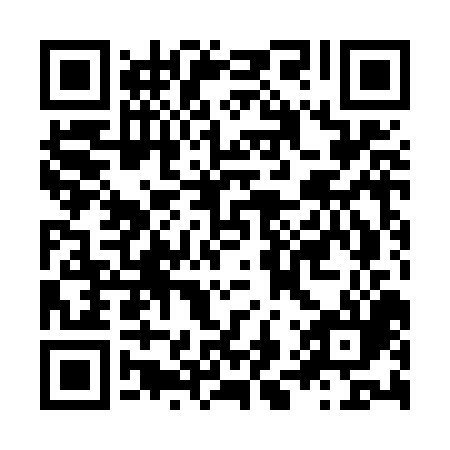 Prayer times for Zschachenmuhle, GermanyMon 1 Jul 2024 - Wed 31 Jul 2024High Latitude Method: Angle Based RulePrayer Calculation Method: Muslim World LeagueAsar Calculation Method: ShafiPrayer times provided by https://www.salahtimes.comDateDayFajrSunriseDhuhrAsrMaghribIsha1Mon2:495:071:185:389:2911:392Tue2:505:071:185:389:2811:383Wed2:505:081:185:389:2811:384Thu2:505:091:185:389:2811:385Fri2:515:101:195:389:2711:386Sat2:515:111:195:389:2711:387Sun2:525:111:195:389:2611:388Mon2:525:121:195:379:2511:389Tue2:535:131:195:379:2511:3710Wed2:535:141:195:379:2411:3711Thu2:545:151:195:379:2311:3712Fri2:545:161:205:379:2211:3713Sat2:555:171:205:379:2111:3614Sun2:555:181:205:369:2111:3615Mon2:565:201:205:369:2011:3616Tue2:565:211:205:369:1911:3517Wed2:575:221:205:369:1811:3518Thu2:575:231:205:359:1711:3419Fri2:585:241:205:359:1511:3420Sat2:585:261:205:359:1411:3321Sun2:595:271:205:349:1311:3322Mon2:595:281:205:349:1211:3223Tue3:005:301:205:339:1111:3224Wed3:005:311:205:339:0911:3125Thu3:015:321:205:329:0811:3126Fri3:015:341:205:329:0711:3027Sat3:025:351:205:319:0511:3028Sun3:035:361:205:319:0411:2929Mon3:035:381:205:309:0211:2830Tue3:045:391:205:309:0111:2831Wed3:045:411:205:298:5911:26